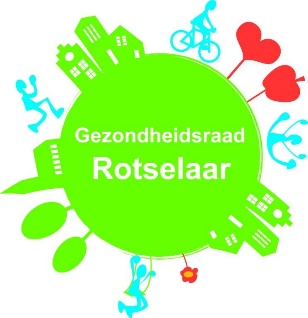 Aanwezig:  Hannelore Storms, Luc Broeckaert, Kathleen Vaesen, Jan Martens, Greet Van Den Bosch,                     Ria Nijs, Jo Delabastita, Christine Staes, Wim Augustijns, Geert Staes, Kelly Van MeldertVerontschuldigd:  Brigitte Verstrepen, Grazia Rossi, Piet De Bruyn, Bernadette Lox, Marie Jeanne                                 Schoofs1. Stuurgroep geestelijke gezondheid Info- avond suïcidepreventie (ondertekening charter gezonde gemeente)Interessant, mooi gebracht en ondanks eerder beperkte communicatie, toch de door het CPZ beoogde opkomst (30 deelnemers: therapeuten, betrokkenen, …).	Selectie Warme “gemeente”. Het is het lokaal bestuur van Rotselaar dat werd geselecteerd en dus ook de subsidie en ondersteuning ontvangt.Kick- Off Warme gemeente (07/10): zie verslag Barbara. In Nederland bestaan gemeentelijke zorgregisseurs. Veel mensen weten gewoon niet waar ze terecht kunnen. Ook op dit vlak kan Huis van het kind veel betekenen. De eerstelijnspsycholoog die via het sociaal huis de nodige hulpverlening aanbiedt is alvast een mooi initiatief. CM heeft een op preventie gerichte cursus psycho- educatie over bewegen, stress, slapen. Jan neemt binnenkort deel aan een vierdaagse opleiding eerste hulp bij psychische problemen. Dit kan in een volgende gezondheidsraad zeker eens worden toegelicht. De stuurgroep bereidt de thematafels van de kick- off nog verder voor haar overleg op 2 oktober aanstaande. Ria en Geert zullen alvast helpen op de Kick- off, Jo kan niet aanwezig zijn.  Ter inspiratie zouden leden van de gezondheidsraad knipsels kunnen meebrengen naar de Kick- off. Samen met een reminder kunnen enkele vragen ook vooraf bezorgd worden aan de deelnemers. Ook leden gemeenteraad kunnen uitnodiging ontvangen. Een algemene oproep en aandacht via allerhande facebookgroepen (“Ge zijt van Werchter”, …)2.  Orgaandonatie dag van de inwoner (19/10)Brigitte, Ria en Jo kunnen alvast aanwezig zijn. Er kan best in 2 shiften worden gewerkt.3. VariaStand van zaken financiën: zie bijlage penningmeester. Jammer genoeg zal Grazia ons binnenkort verlaten om warme oorden op te zoeken. Wijzigingen samenstelling gezondheidsraad en dagelijks bestuur: nieuwe functies dagelijks bestuur en werkgroepen (orgaandonatie, geestelijke gezondheid) Charter gezonde gemeente Generatie rookvrijHartveiligOp woensdag 15 januari zou er een initiatief kunnen doorgaan waarop leden van gezondheidsraad en de raad voor personen met een handicap kunnen kennismaken en er tegelijk aan aanbod is dat aansluit bij beide adviesraden (voorstelling boek). De gezondheidsraad overweegt echter om ook zelf een receptie voor àlle adviesraden te organiseren. Nieuw lid Geert Stas. Geert woont in Werchter en is zeer actief op het vlak van psychische problemen van vooral jongeren, minder begaafden,  Momenteel helpt hij het nieuwe initiatief TEJO in Leuven aan de nodige bekendheid. Hij is voorzitter van de schoolraad en zetelt ook in de raad voor personen met een handicap. Gezondheidsraden: meerdere bijeenkomsten vastleggen zodat zo veel mogelijk leden kunnen deelnemen. Er wordt gezocht naar een donderdagavond na de herfstvakantie en een donderdagavond begin februari. 